นวัตกรรม วงล้อโภชนาการจัดทำโดย  นางสาววรุณวรรณ์  วิเท่ห์  พยาบาลวิชาชีพปฏิบัติการ หน่วยงาน โรงพยาบาลส่งเสริมสุขภาพตำบลกุงเก่า สำนักงานสาธารณสุขอำเภอท่าคันโท จังหวัดกาฬสินธุ์หลักการและเหตุผล	การฝากครรภ์เป็นจุดเริ่มต้นของการดูแลหญิงตั้งครรภ์และทารกในครรภ์ โภชนาการในหญิงตั้งครรภ์นับว่าเป็นสิ่งจำเป็นในการดูแลสุขภาพมารดาและทารกในครรภ์ เนื่องจากสารอาหารที่มารดาได้รับมีผลต่อการเจริญเติบโตของทารก หากมารดาได้รับสารอาหารไม่เพียงพอจะทำให้ทารกในการเจริญเติบโตได้ไม่สมบูรณ์ และส่งผลต่อสุขภาพของมารดาโดยตรง สารอาหารที่มีความสำคัญต่อมารดาและทารกที่สำคัญได้แก่ สารไอโอดีน และธาตุเหล็ก หากมารดาได้รับสารไอโอดีนไม่เพียงพอจะทำให้ทารกในครรภ์สมองพัฒนาไม่สมบูรณ์ สติปัญญาด้อย ไอคิวลดลง และหากมารดามีภาวะโลหิตจางขณะตั้งครรภ์อาจทำให้ทารกน้ำหนักน้อย หรือทารกโตช้าในครรภ์ เพิ่มอัตราการตายปริกำเนิด การคลอดก่อนกำหนดพัฒนาการและการเจริญเติบโตของสมองที่ช้ากว่าเด็กทั่วไปวิธีการดำเนินงานวงล้อโภชนาการหญิงตั้งครรภ์ ประกอบด้วย ชั้นที่ 1เป็นวงล้อให้ความรู้เกี่ยวกับปริมาณไอโอดีนที่หญิงตั้งครรภ์ต้องการในแต่ละวัน อาหารที่มีไอโอดีนสูง และปริมาณไอโอดีนในอาหารแต่ละชนิดชั้นที่ 2   เป็นวงล้อให้ความรู้เกี่ยวกับปริมาณธาตุเหล็กที่หญิงตั้งครรภ์ต้องการในแต่ละวัน อาหารที่มีธาตุเหล็กสูง และปริมาณธาตุเหล็กในสารอาหารแต่ละชนิด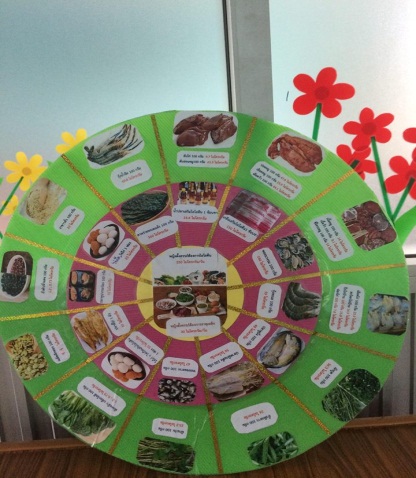 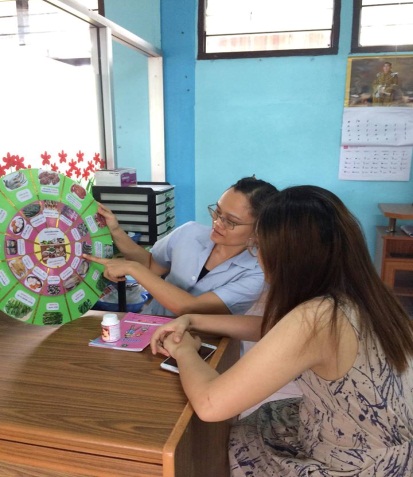 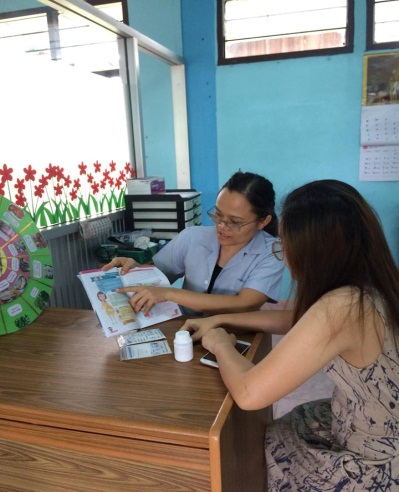 ผลลัพธ์ข้อมูล: จากห้องคลอด โรงพยาบาลท่าคันโท ณ เดือน สิงหาคม ๒๕๖๑ (เฉพาะรพ.สต.กุงเก่า)วงล้อโภชนาการตัวชี้วัดปี 2560ปี 2561ร้อยละค่า TSH ในทารกแรกเกิด250หญิงตั้งครรภ์มีภาวะโลหิตจาง     - Hct1     - Hct225.151520.680